знаки пожарной безопасностизнаки пожарной безопасностизнаки пожарной безопасностизнаки пожарной безопасностизнаки пожарной безопасностизнаки пожарной безопасностизнаки пожарной безопасности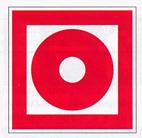 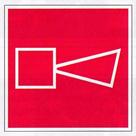 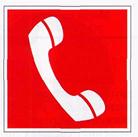 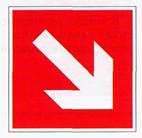 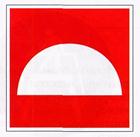 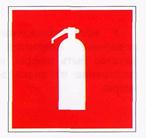 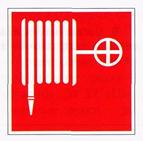 Кнопка включения установок (систем) пожарной автоматикиЗвуковой оповещатель пожарной тревогиТелефон для использования при пожаре (в том числе телефон прямой связи с пожарной охраной)Направляющая стрелка под углом 45°
Направление к месту нахождения пожарно-технической продукцииМесто размещения нескольких средств противопожарной защитыОгнетушительПожарный кран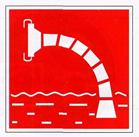 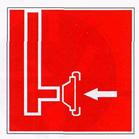 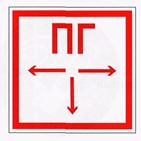 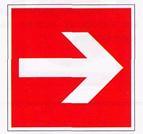 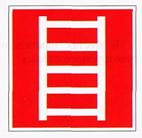 Пожарный 
водоисточникПожарный 
сухотрубный стоякПожарный гидрантНаправляющая стрелка Направление к месту нахождения пожарно-технической продукцииПожарная лестницаЗапрещающие знакиЗапрещающие знакиЗапрещающие знакиЗапрещающие знакиЗапрещающие знакиЗапрещающие знакиЗапрещающие знаки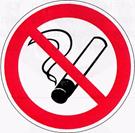 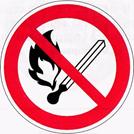 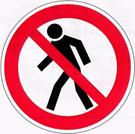 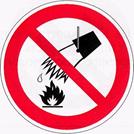 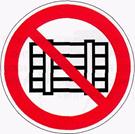 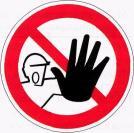 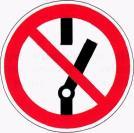 Запрещается куритьЗапрещается пользоваться открытым огнем и куритьПроход запрещенЗапрещается тушить водойЗапрещается загромождать проходы и (или) складироватьПосторонним вход запрещенНе включать!Предупреждающие знакиПредупреждающие знакиПредупреждающие знакиПредупреждающие знакиПредупреждающие знакиПредупреждающие знакиПредупреждающие знаки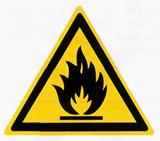 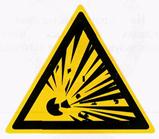 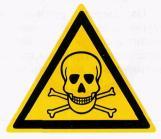 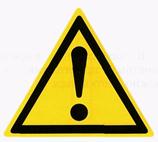 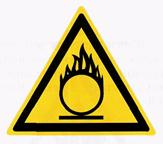 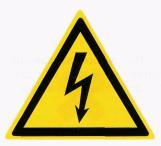 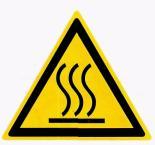 Пожароопасно: легковоспламе-няющиеся веществаВзрывоопасноОпасно.Ядовитые веществаВнимание.Опасность (прочие опасности)Пожароопасно: окислительОпасность поражения электрическим токомОсторожно.Горячая поверхностьэвакуационные знакиэвакуационные знакиэвакуационные знакиэвакуационные знакиэвакуационные знакиэвакуационные знакиэвакуационные знаки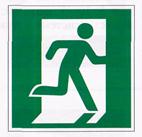 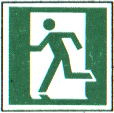 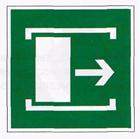 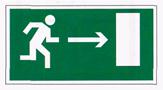 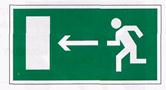 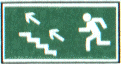 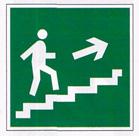 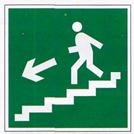 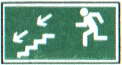 Дверь эвакуационного выхода- Выход здесь (правосторонний)Выход здесь (левосторонний)Для открывания сдвинутьНаправление к эвакуационному выходу направоНаправление к эвакуационному выходу налевоНаправление к эвакуационному выходу по лестнице вверхНаправление к эвакуационному выходу по лестнице вниз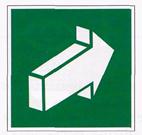 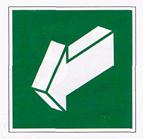 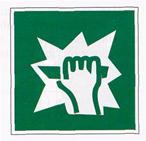 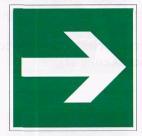 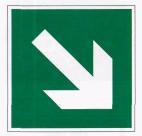 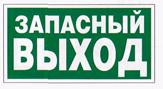 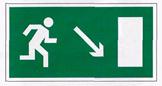 Открывать движением от себяОткрывать движением на себяДля доступа вскрыть здесь  (Разбей стекло)Направляющая стрелкаНаправляющая стрелка под углом 45°Указатель запасного выходаНаправление к эвакуационному выходу направо вниз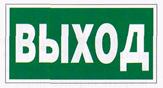 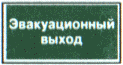 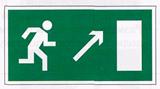 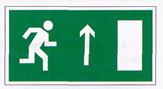 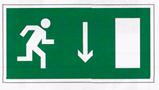 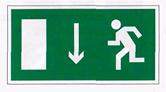 Указатель выходаЭвакуационный (запасный) выходНаправление к эвакуационному выходу направо вверхНаправление к эвакуационному выходу прямоУказатель двери эвакуационного выхода (правосторонний)Указатель двери эвакуационного выхода (левосторонний)